Arsenal – Arbeitsunterlage für das Anbringung von Leuchtdioden/Lämpchen Klaus   22.04.2016    /    29 Taster,  49 gelbe Lämpchen und 30 rote LämpchenTaste              Firma                        arko                        Pelz                        Glaswerke                          Gebäude, die  nicht mehr vorhanden sind    arko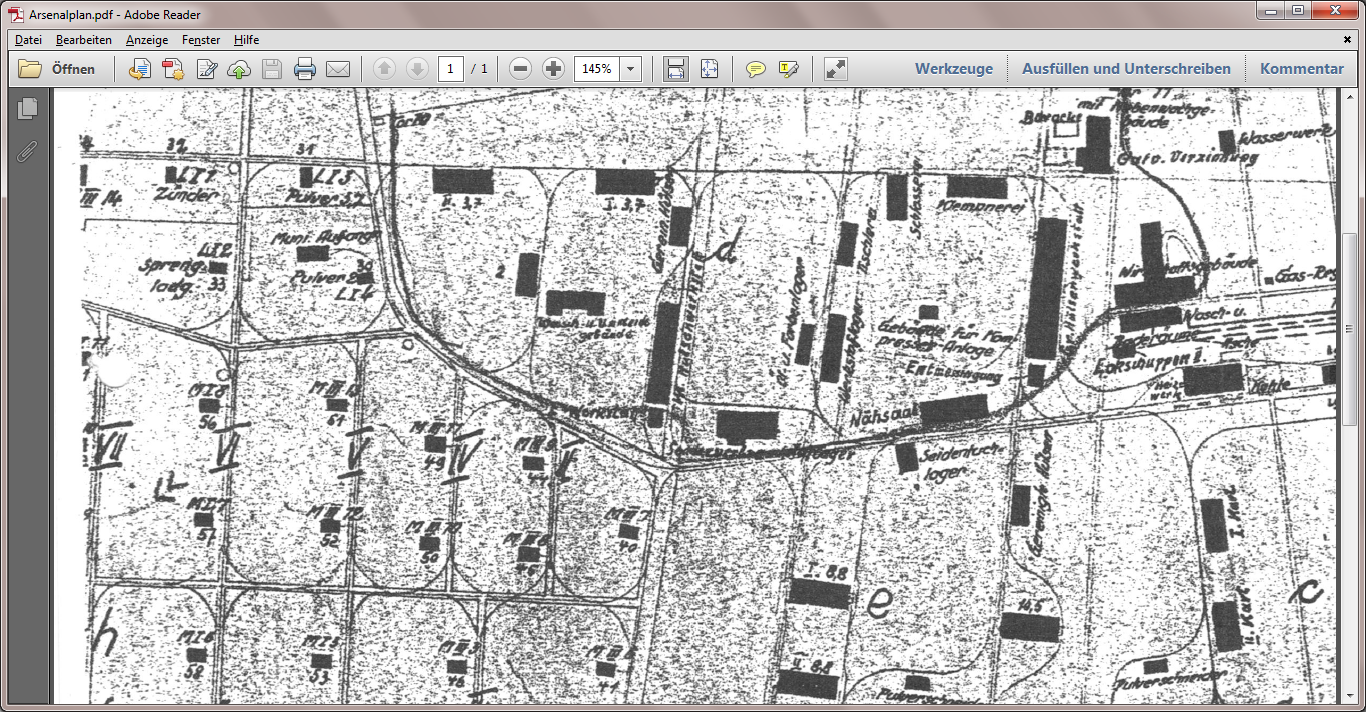     Pelz (Halle I. 8,8 und Halle II. 8,8 je ca. 800 m² Grundfläche)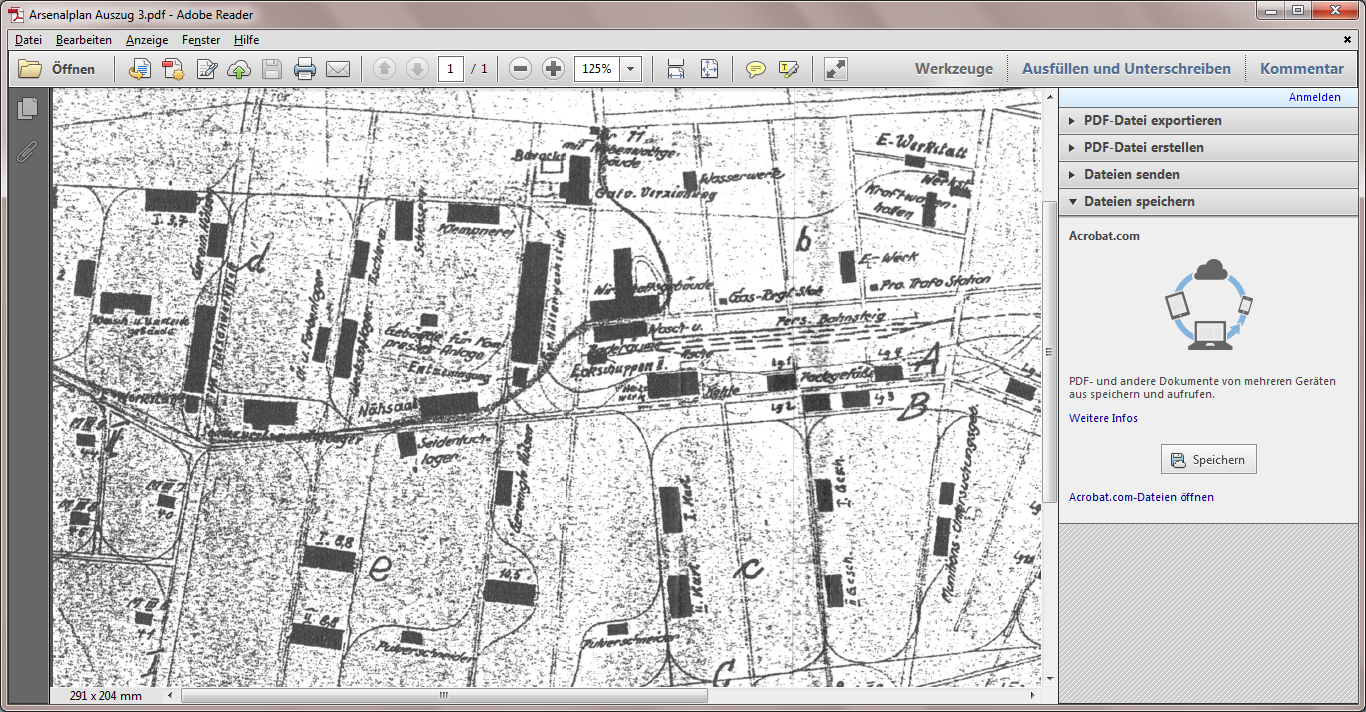     Sound Bunker / Glaserei Stüben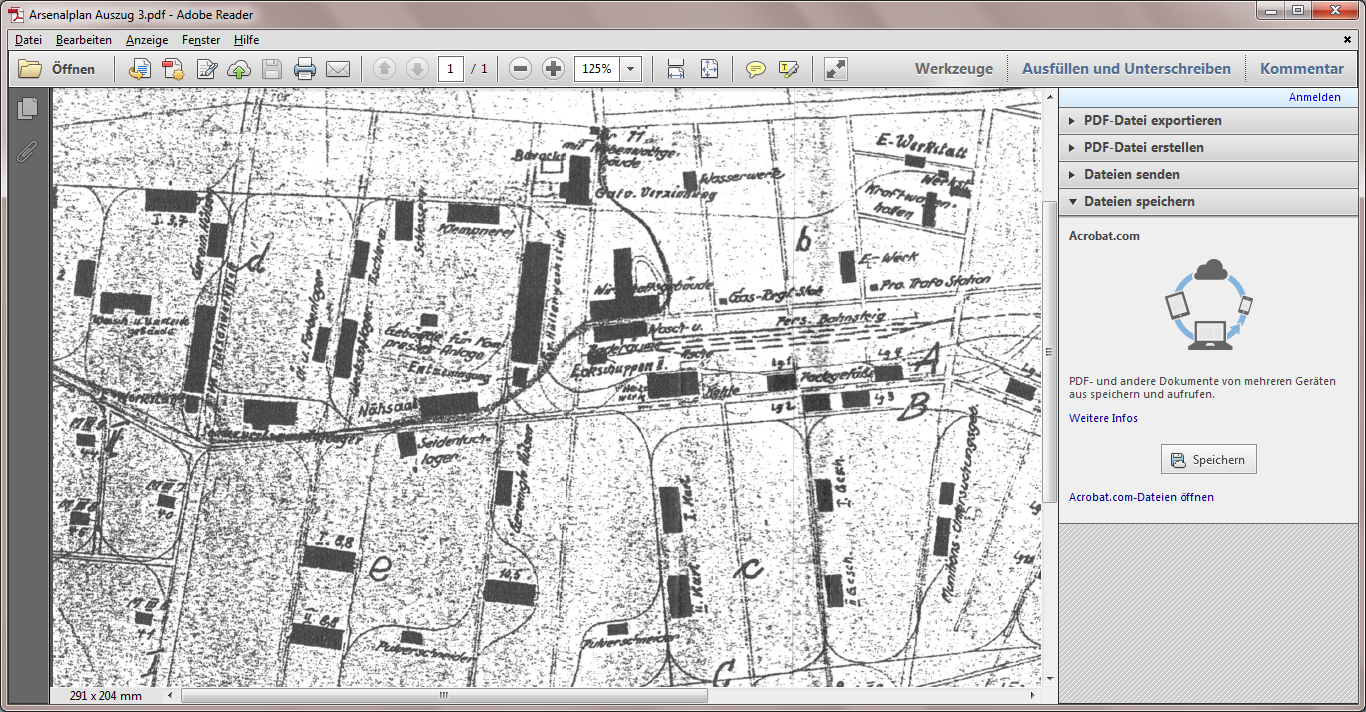     Lichtenheldt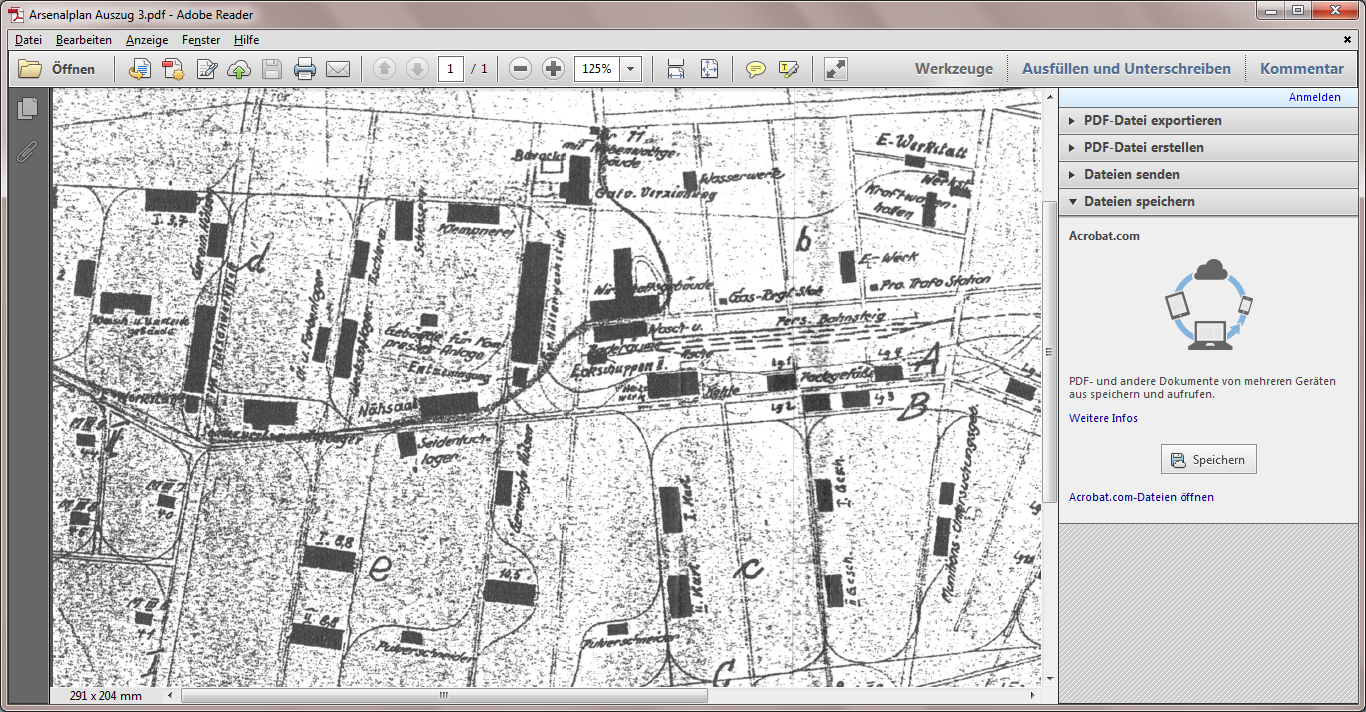     Tischlerei Berndt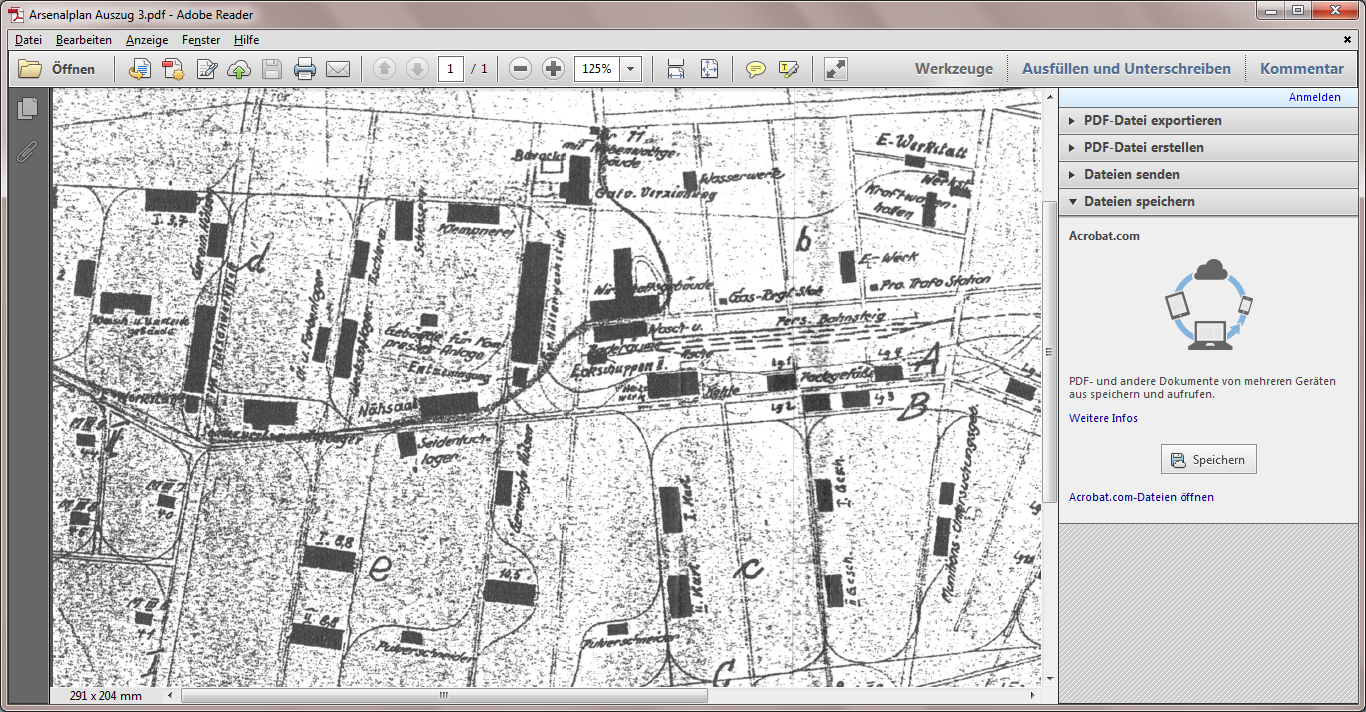      Simpex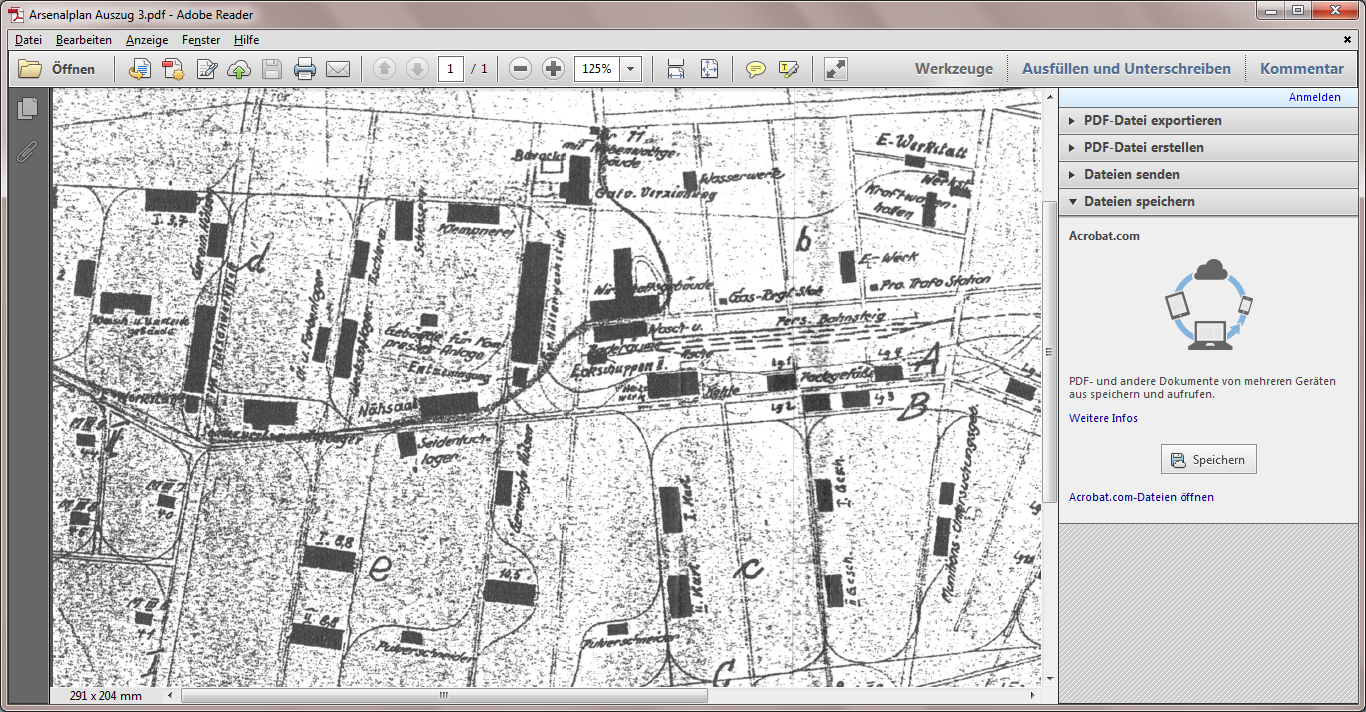     Glaswerke (Betriebsgelände ca. 96.000 m²)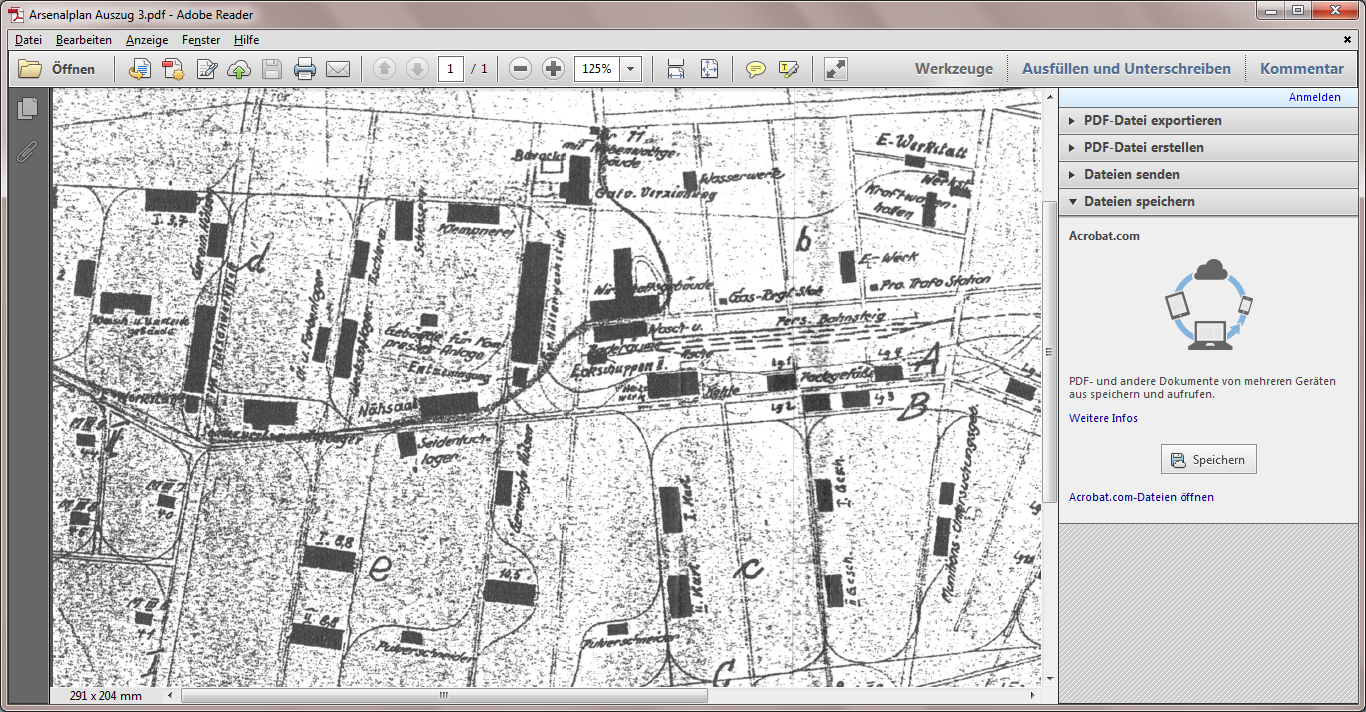     Ehmke Tischlerei  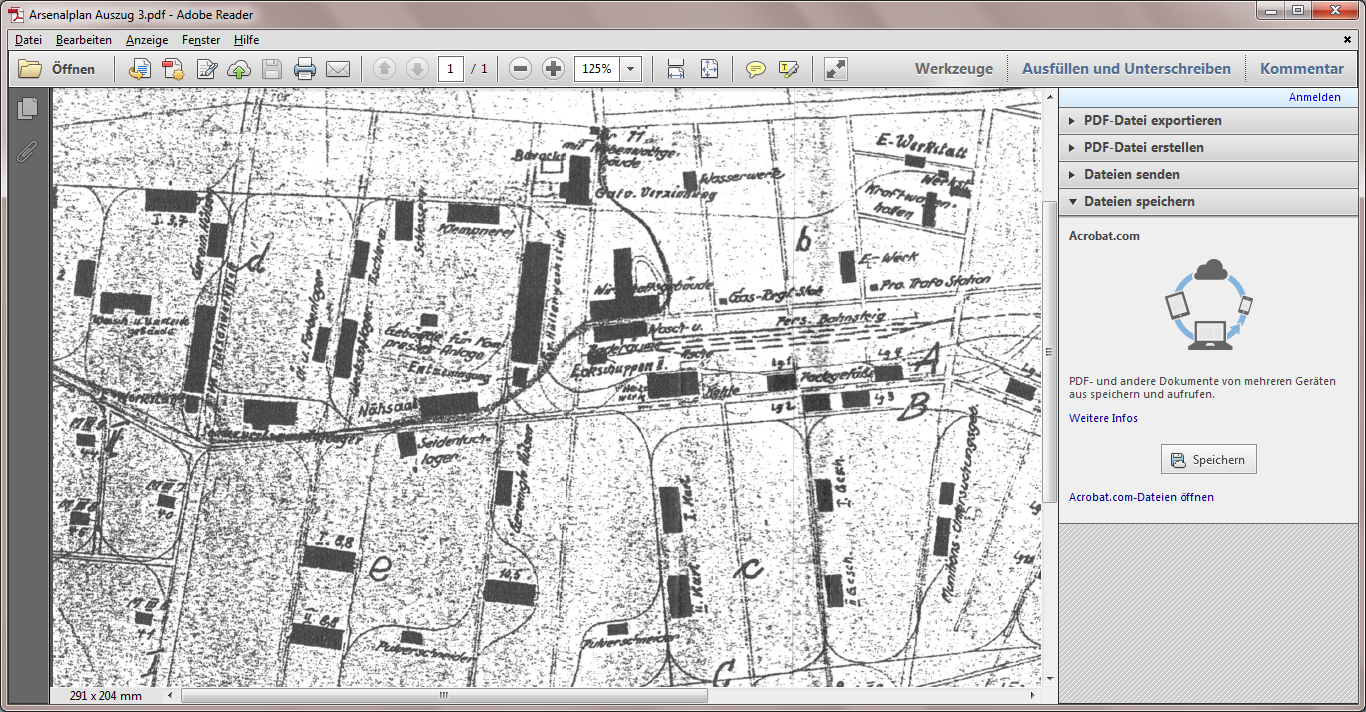     item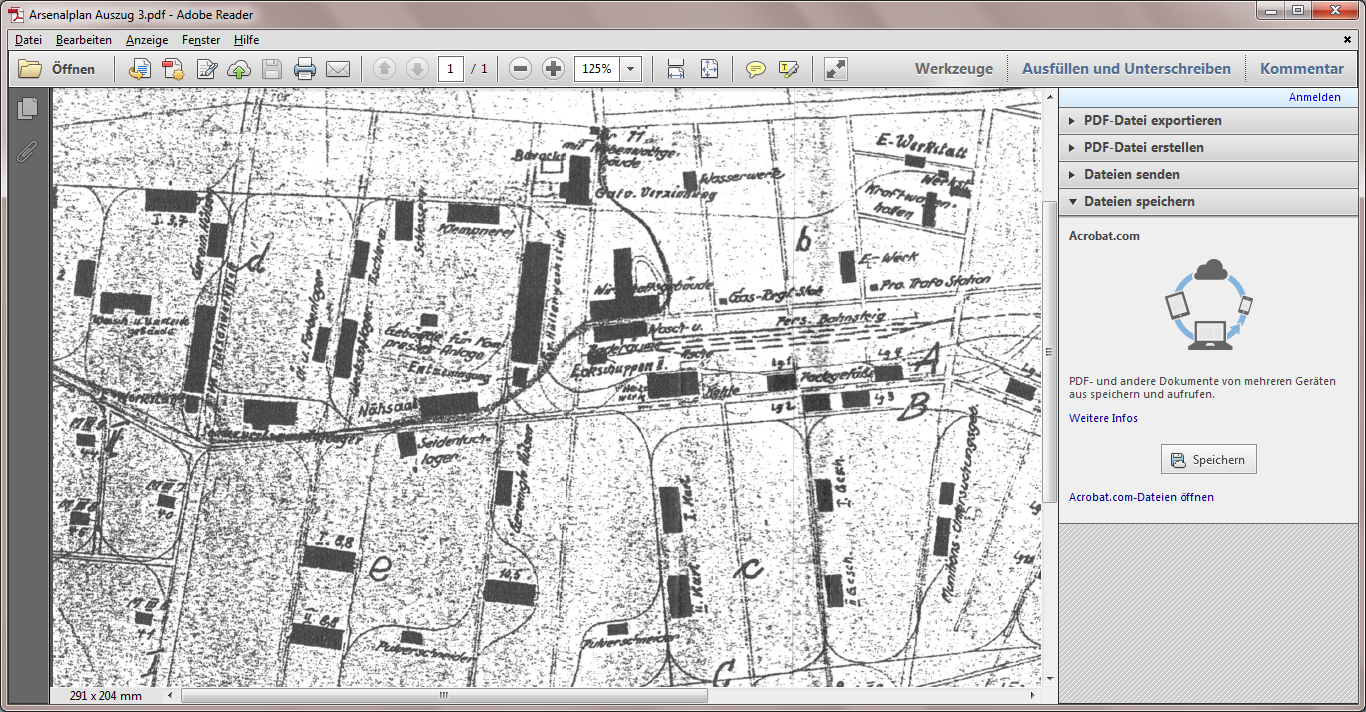     Pely-Tex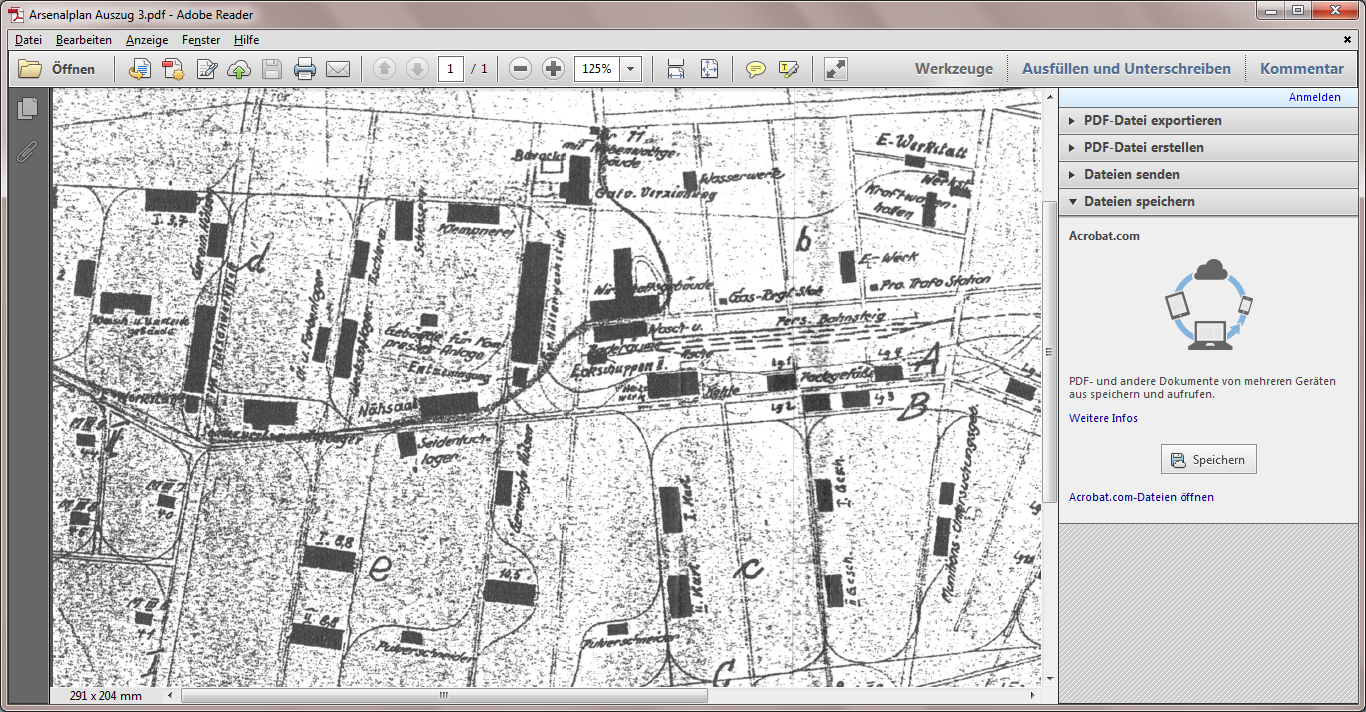     Bethaus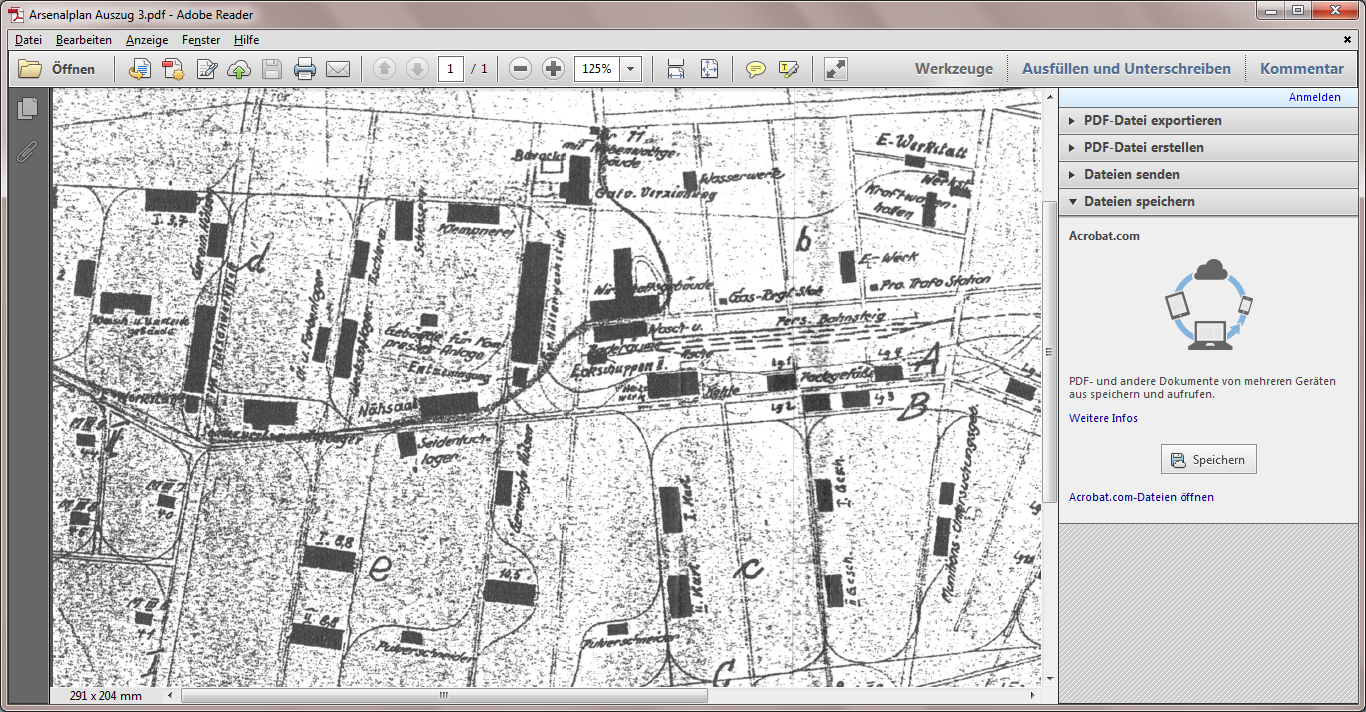     Wasserwerksbunker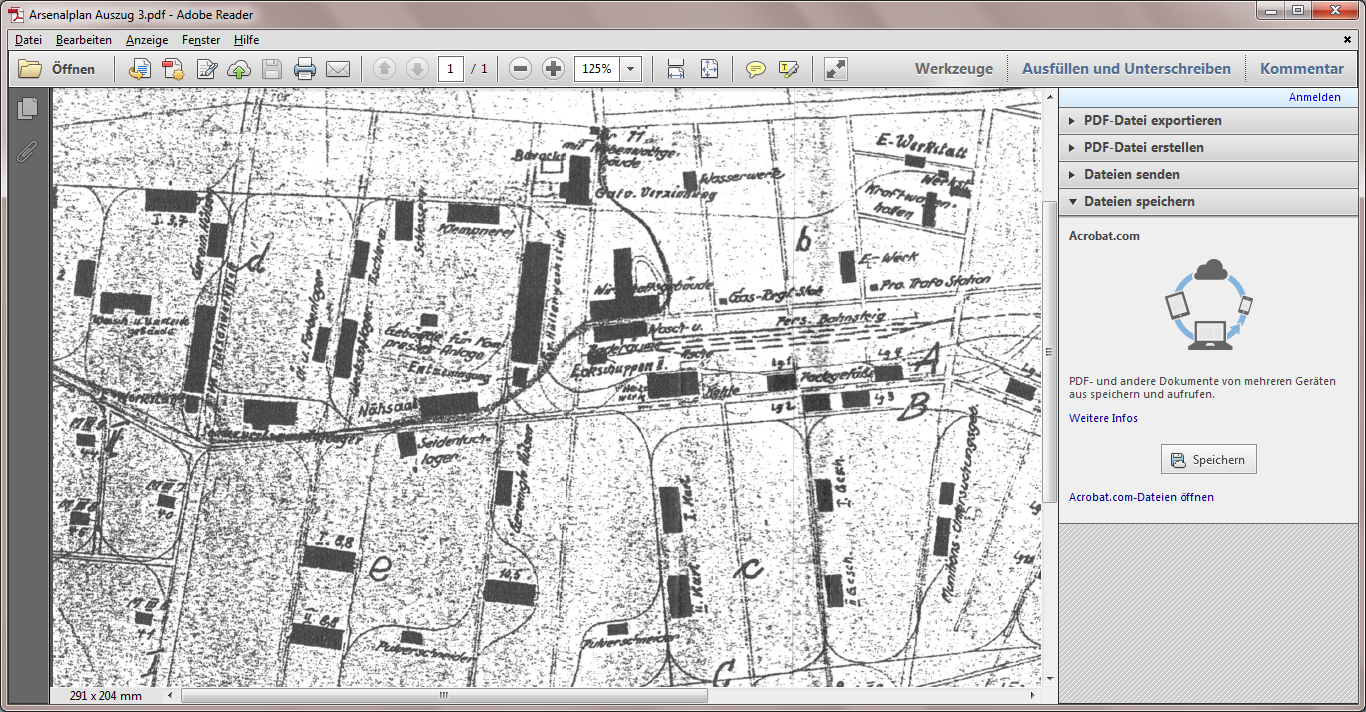     SGW Sprenggesellschaft Wahlstedt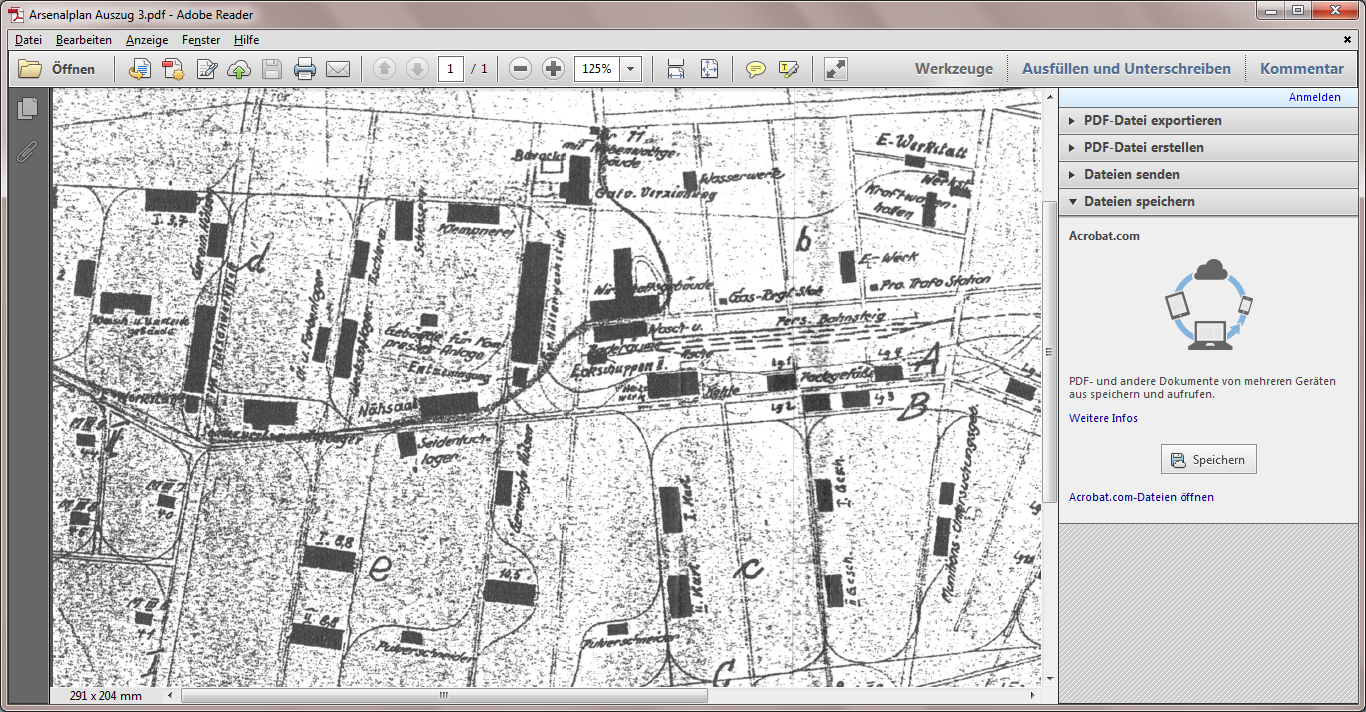     Blockheizkraftwerk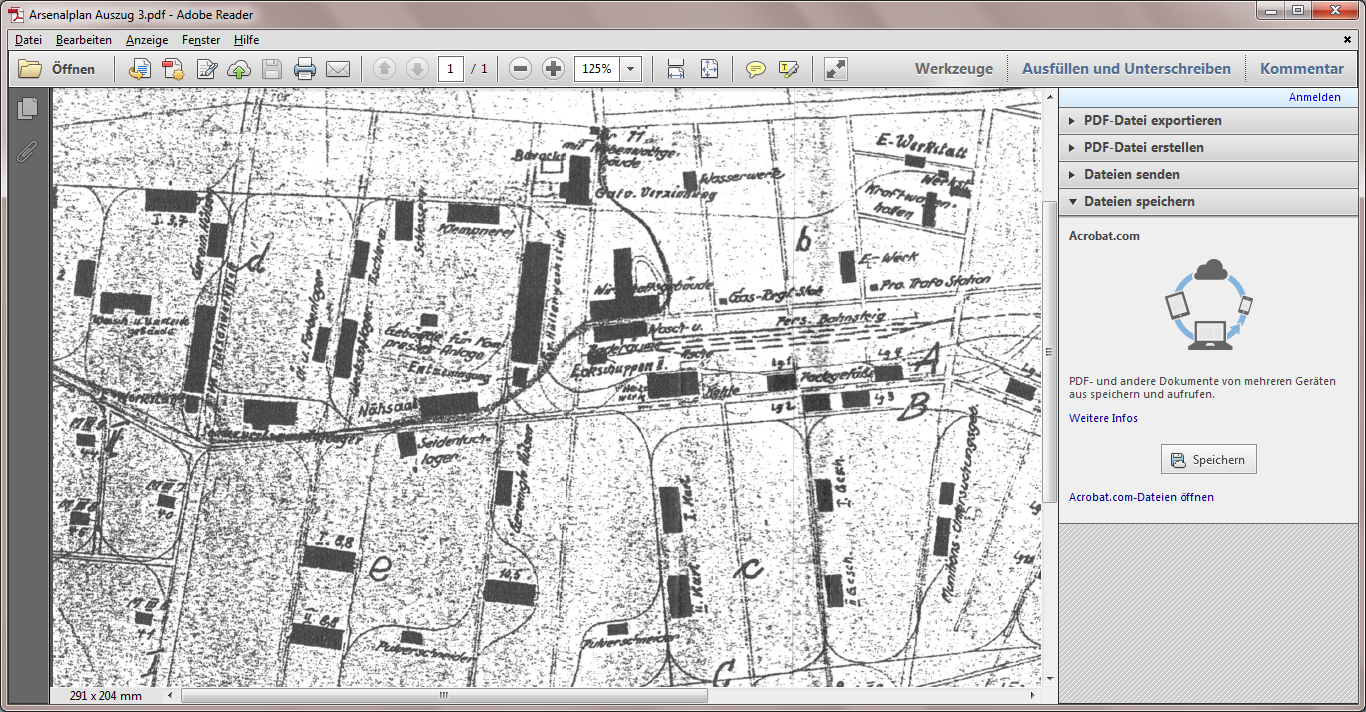     Heidis Treff / Autowerkstatt Glage und Teegen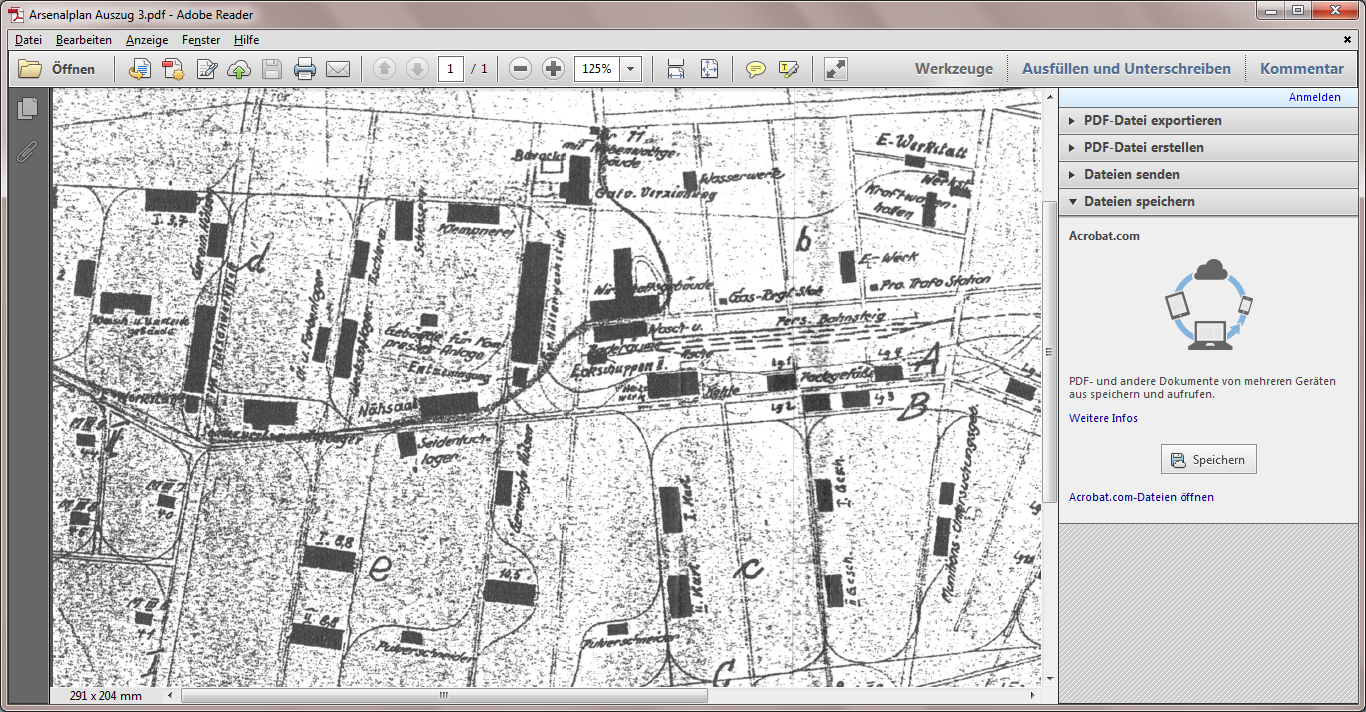     Landesverein für Innere Mission mit der Werkstatt für Behinderte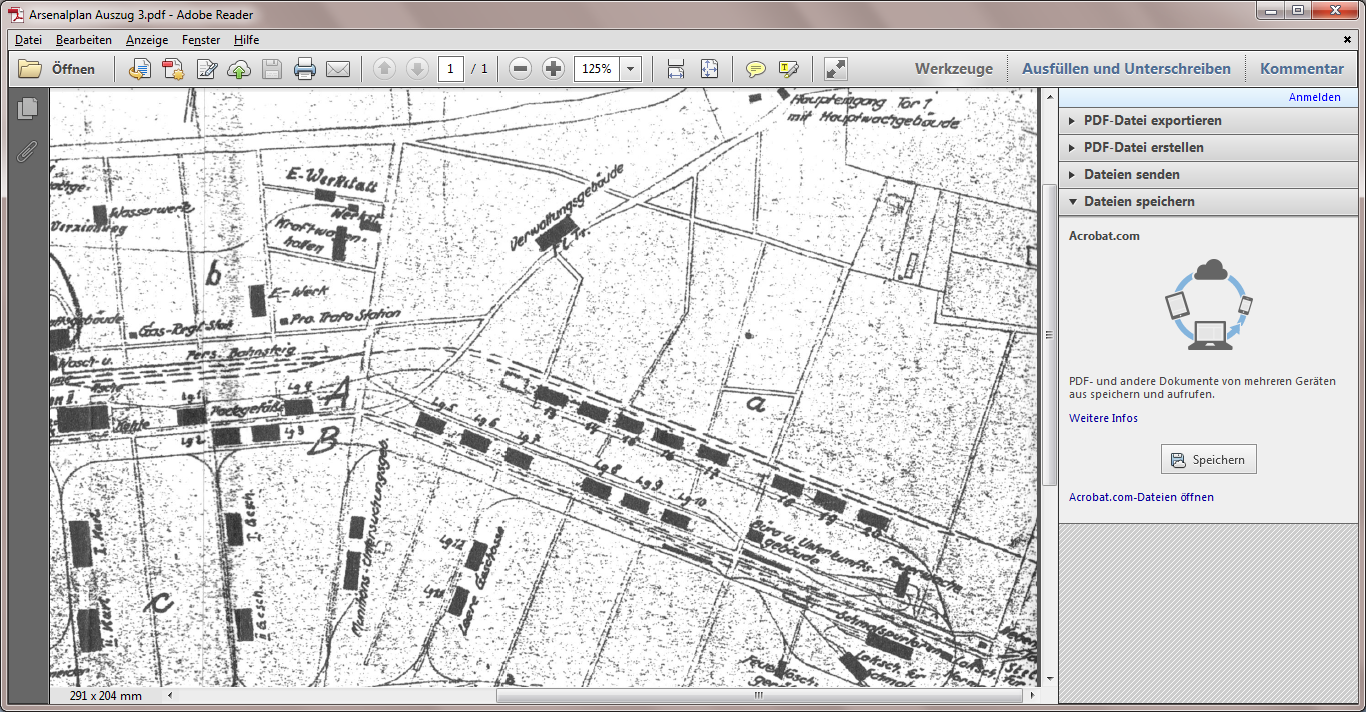     AOK Bildungszentrum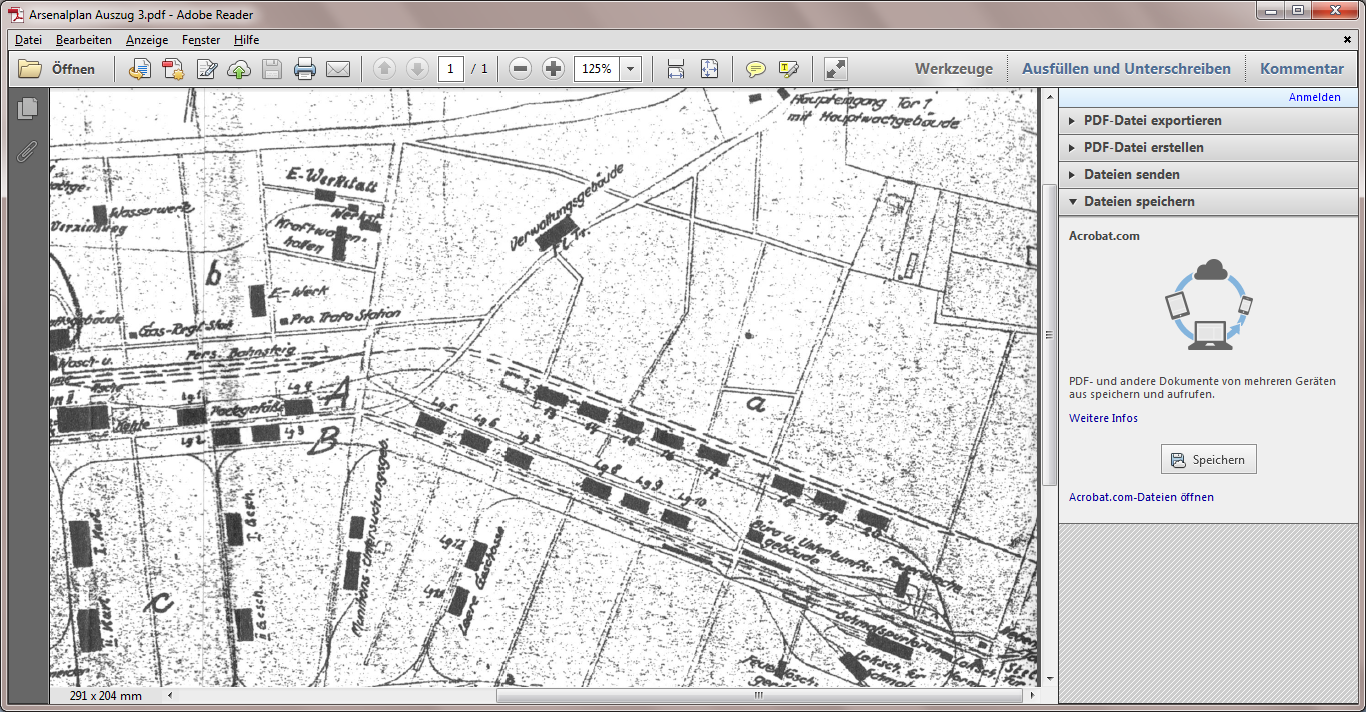     Bauhof Wahlstedt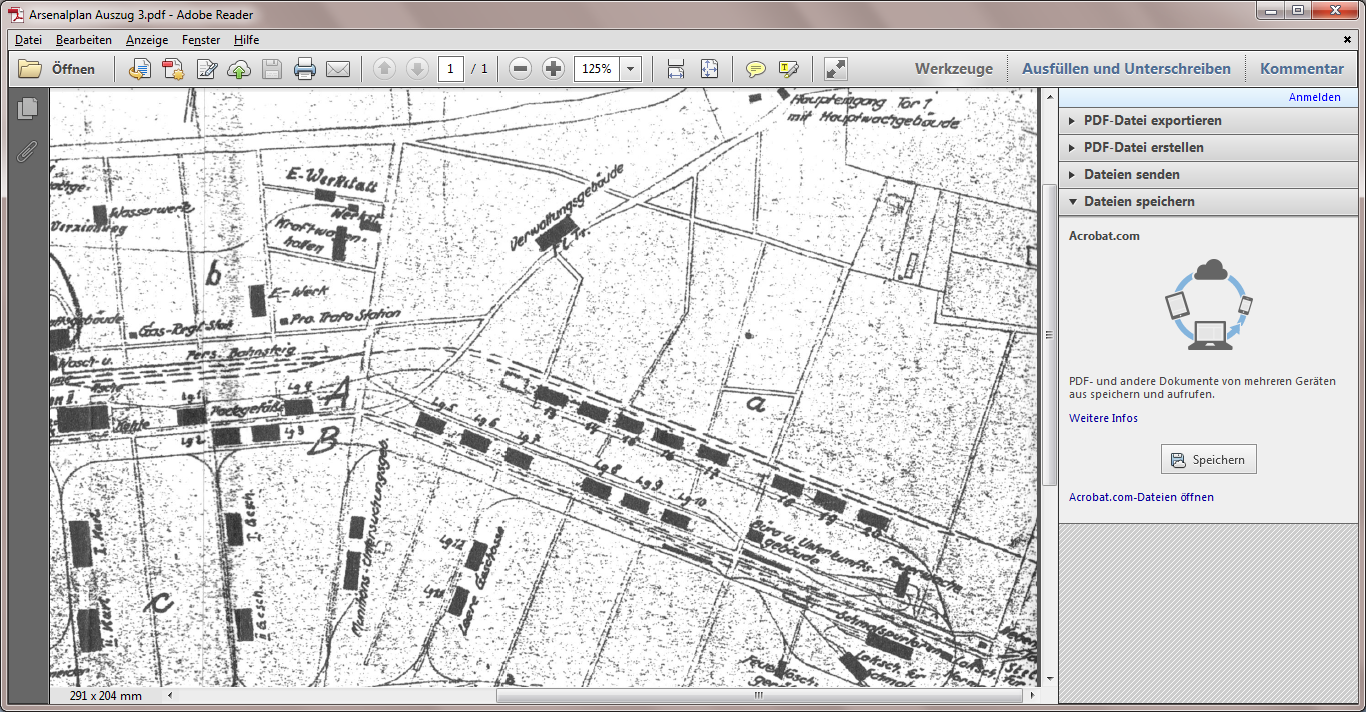     Stadtküche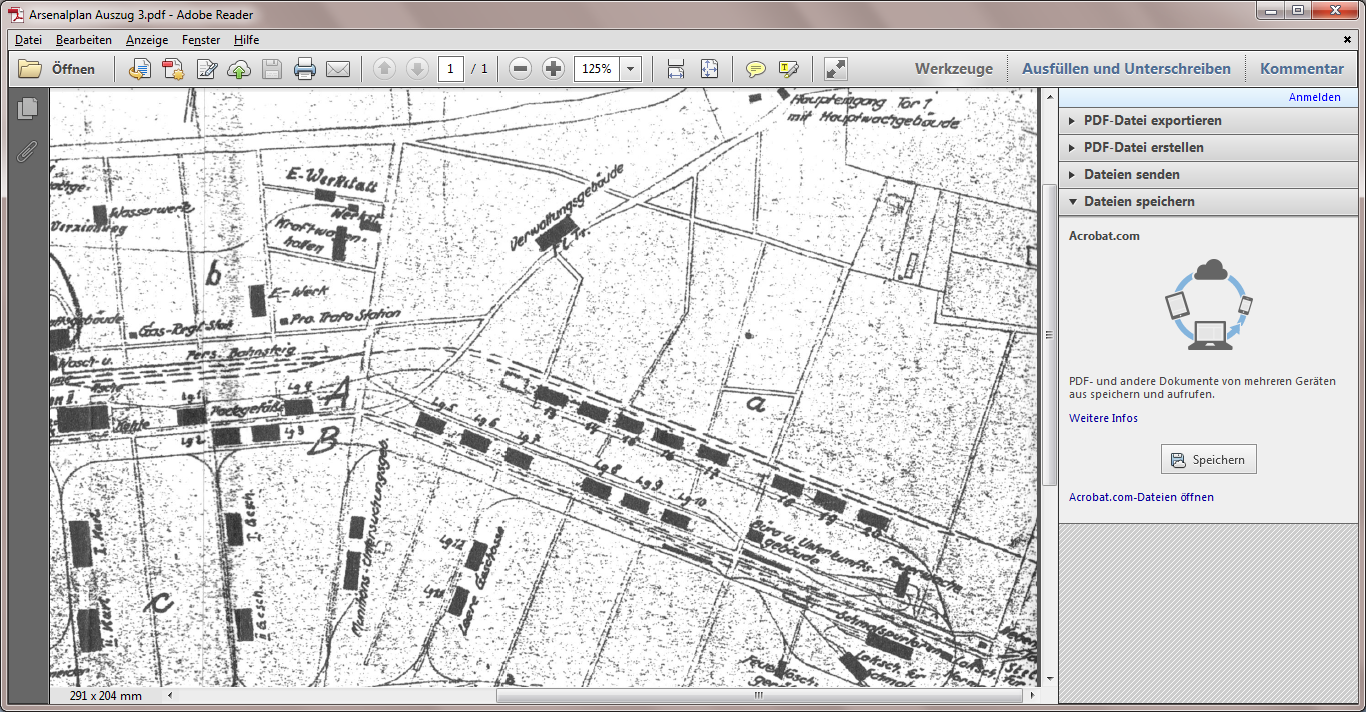     Feuerwehr   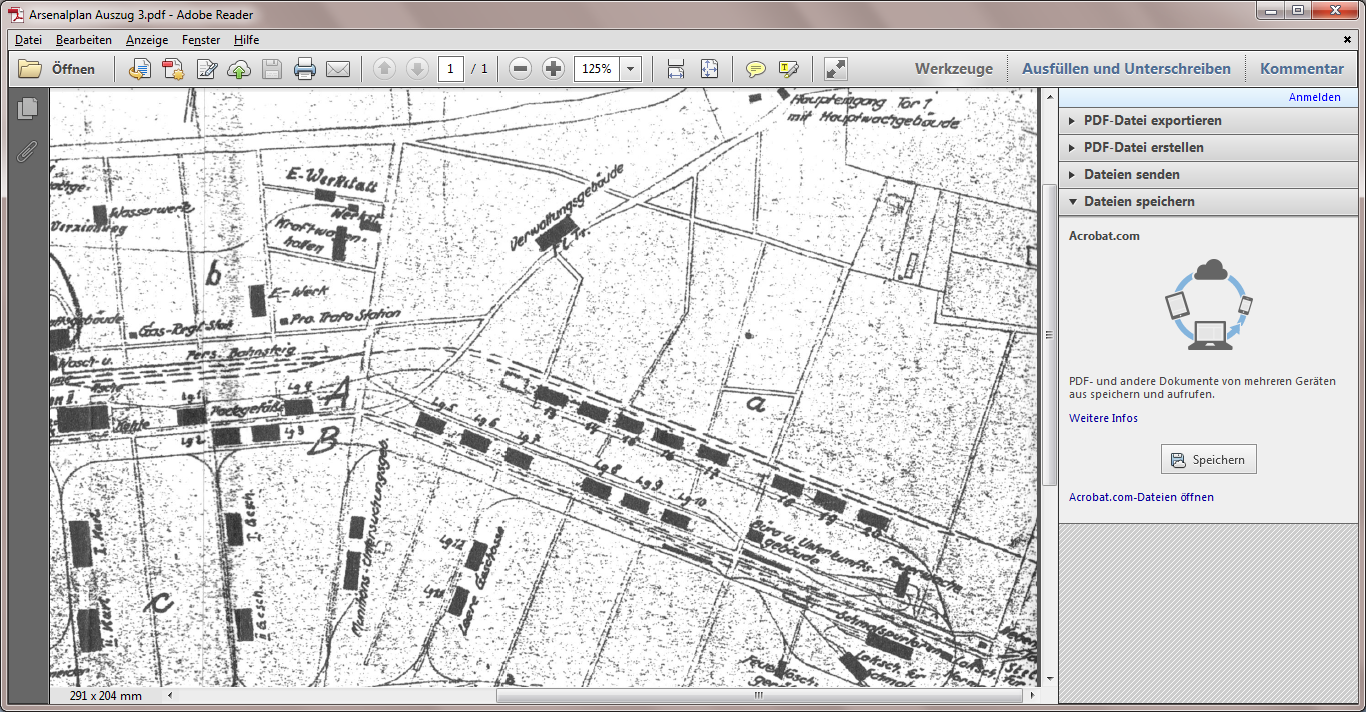     ERC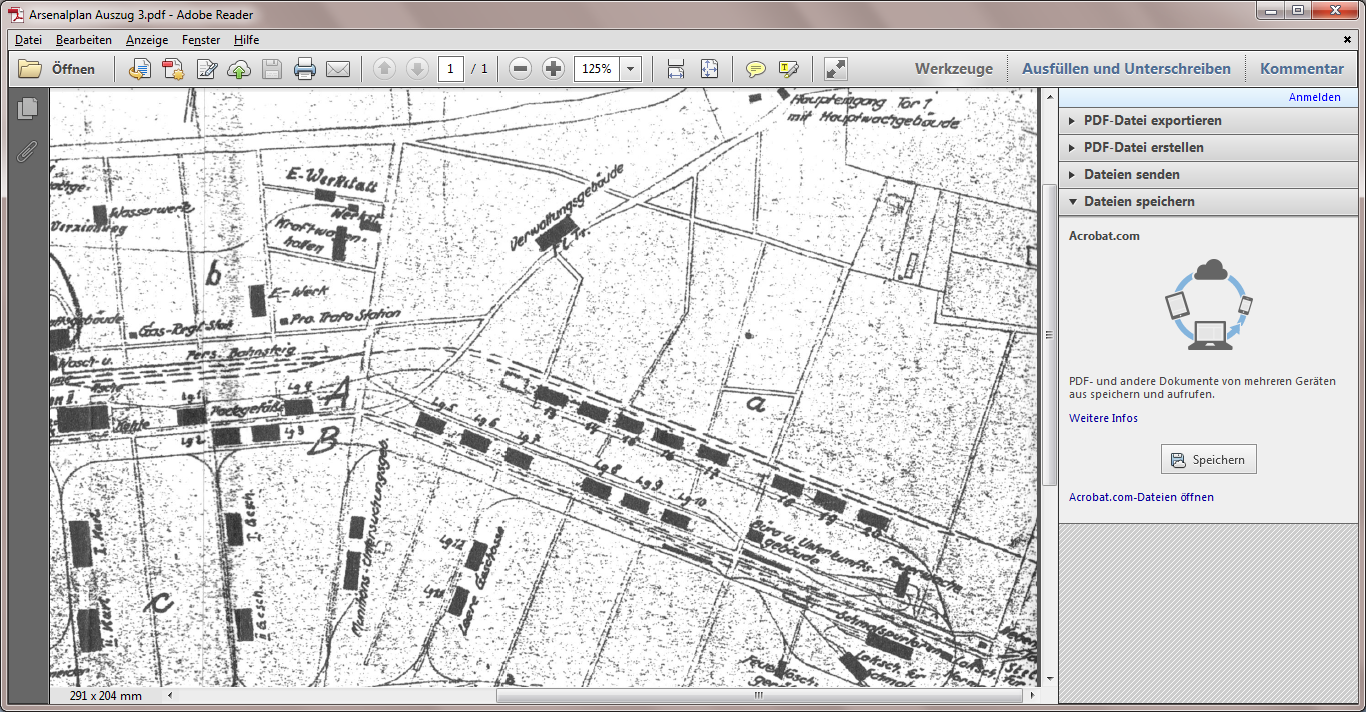     Asphalt Labor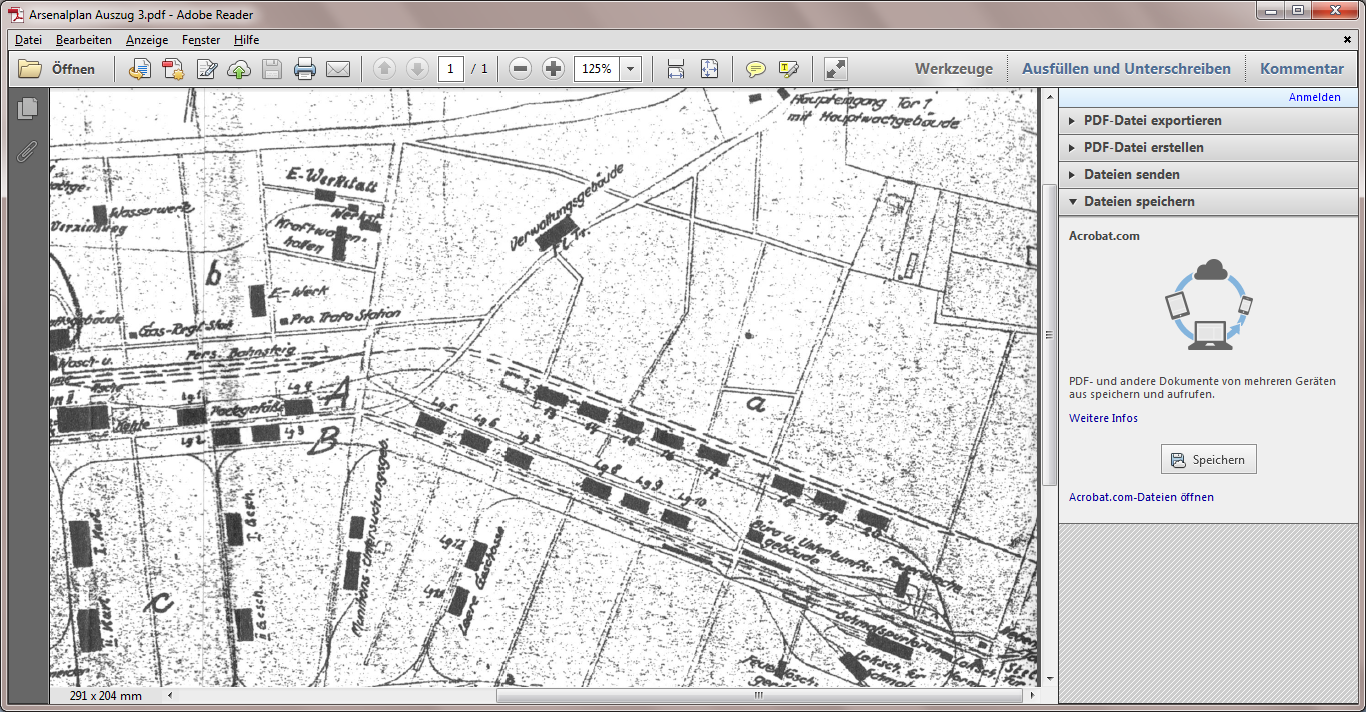     Auto Engelke (nur Fundament)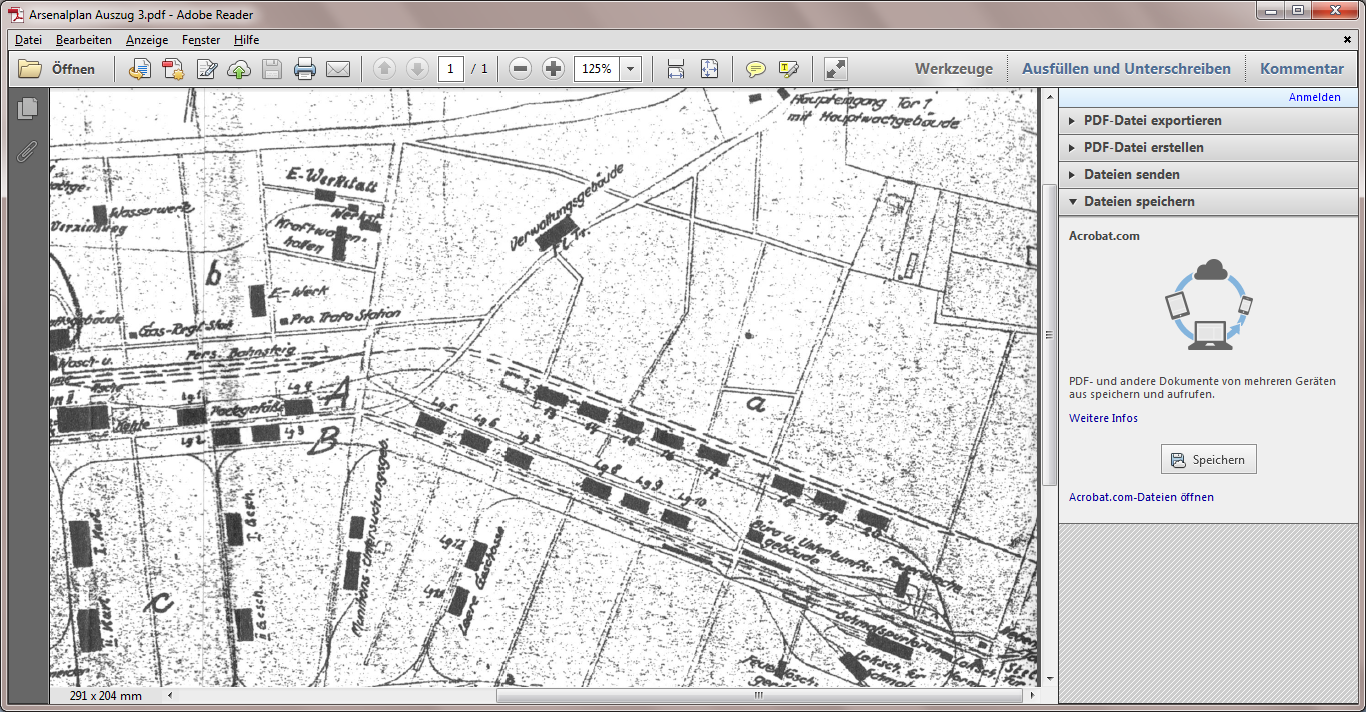     SchüColor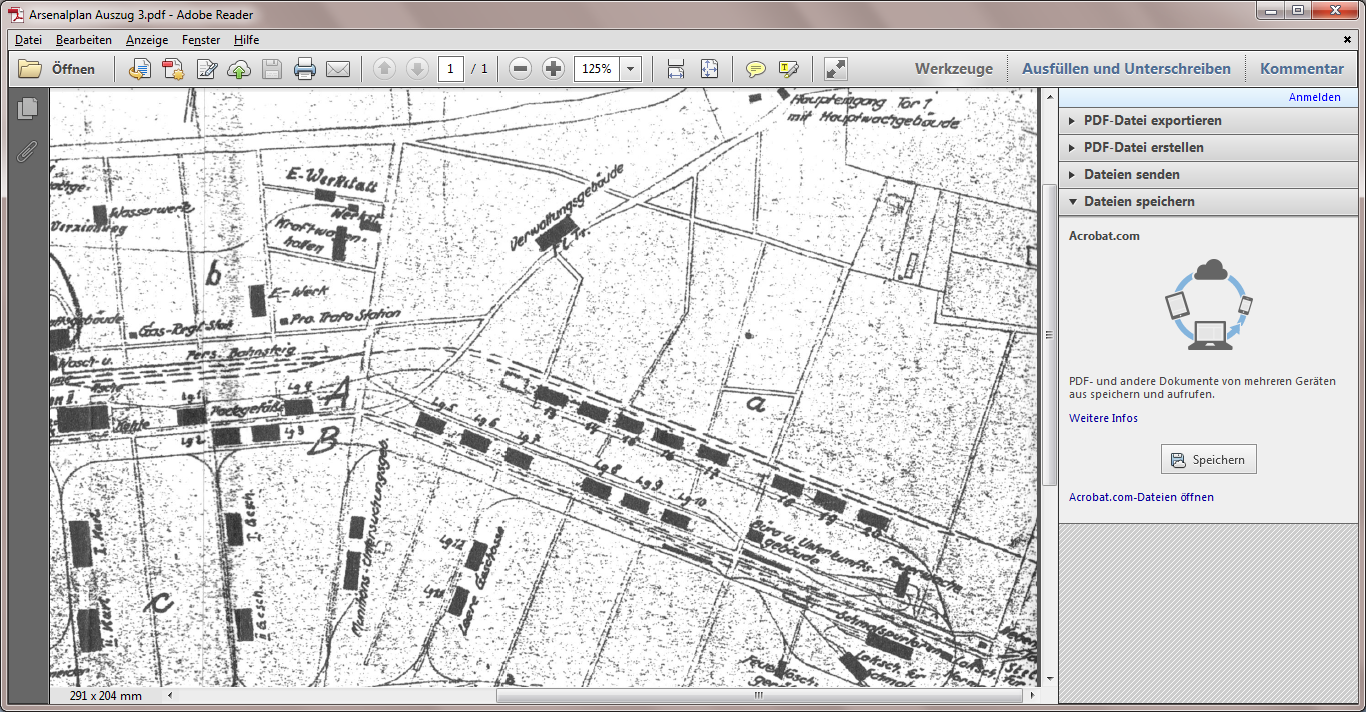     Holcim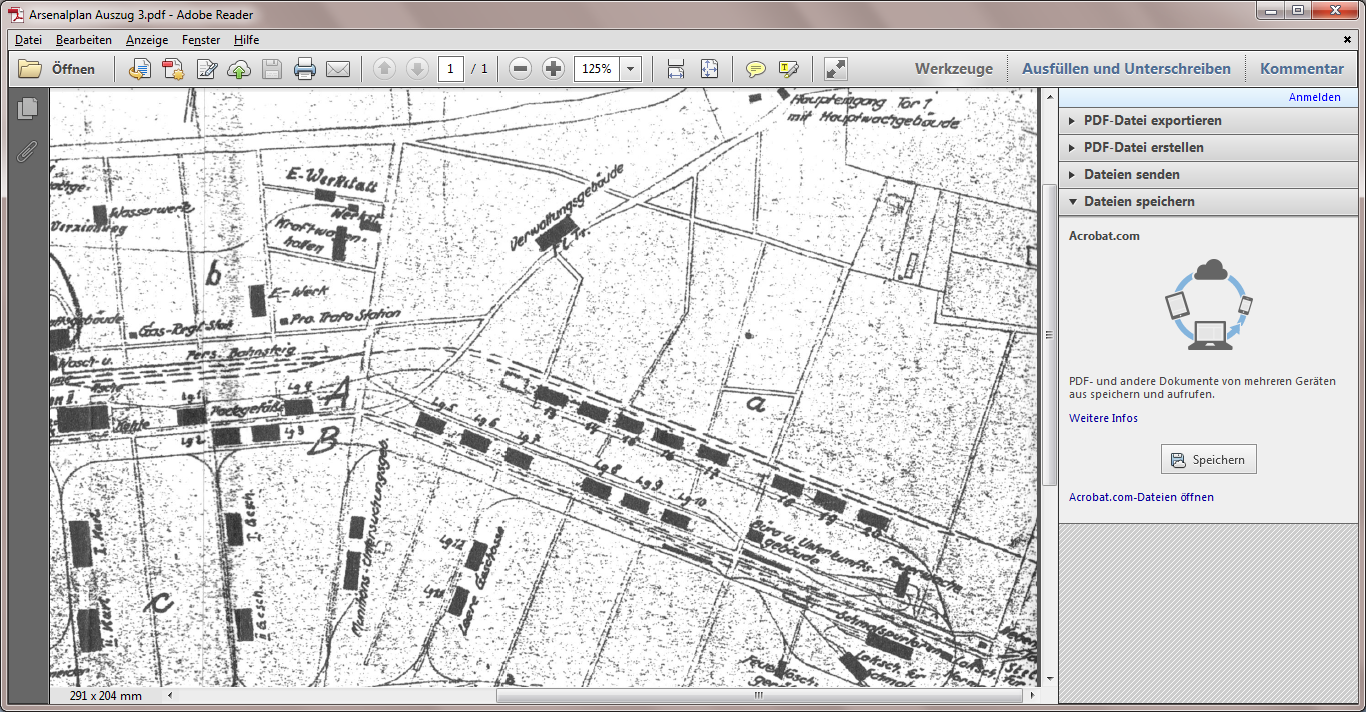     Golin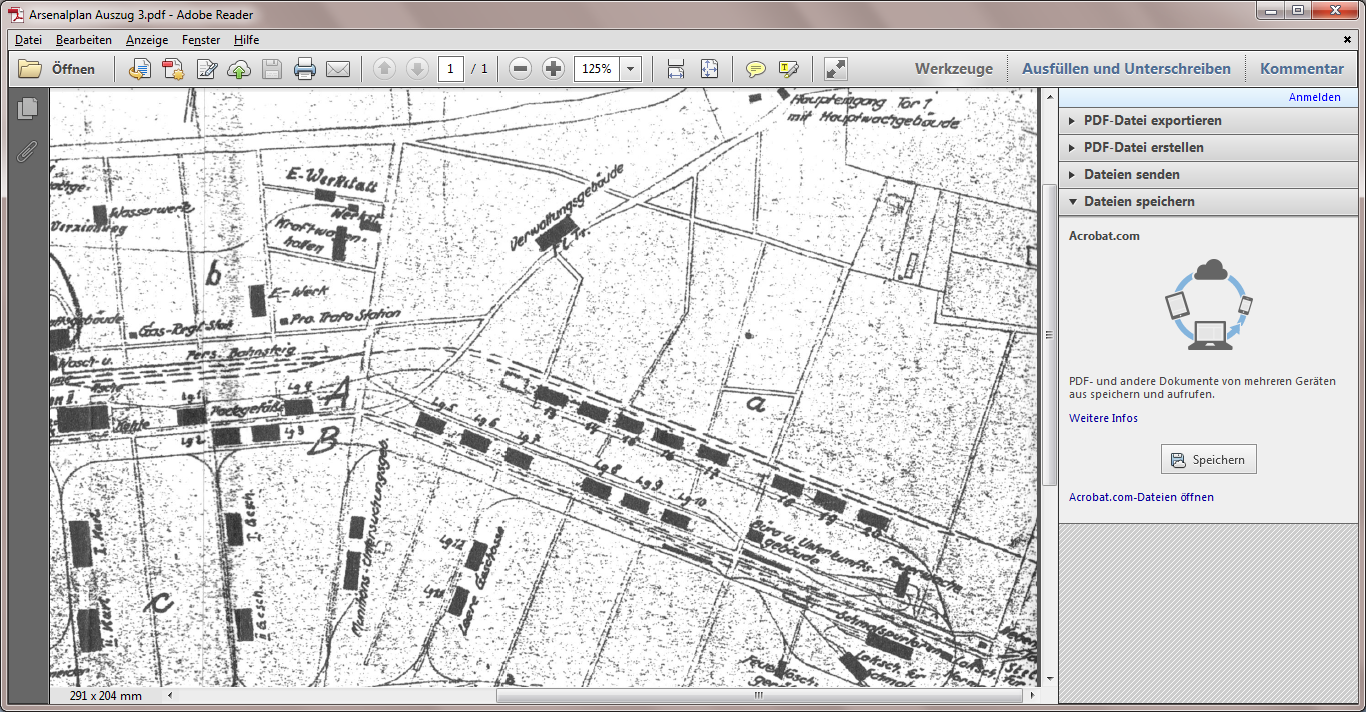     Pomian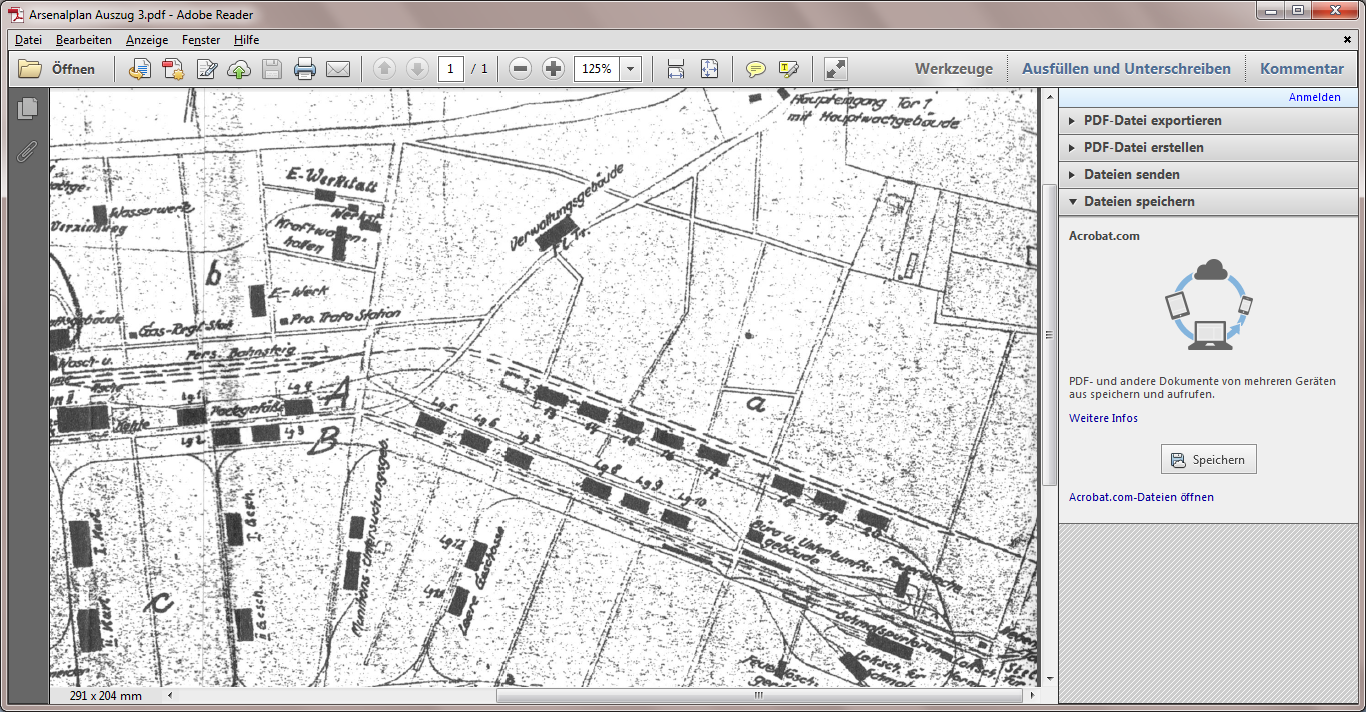     Einfamilienhäuser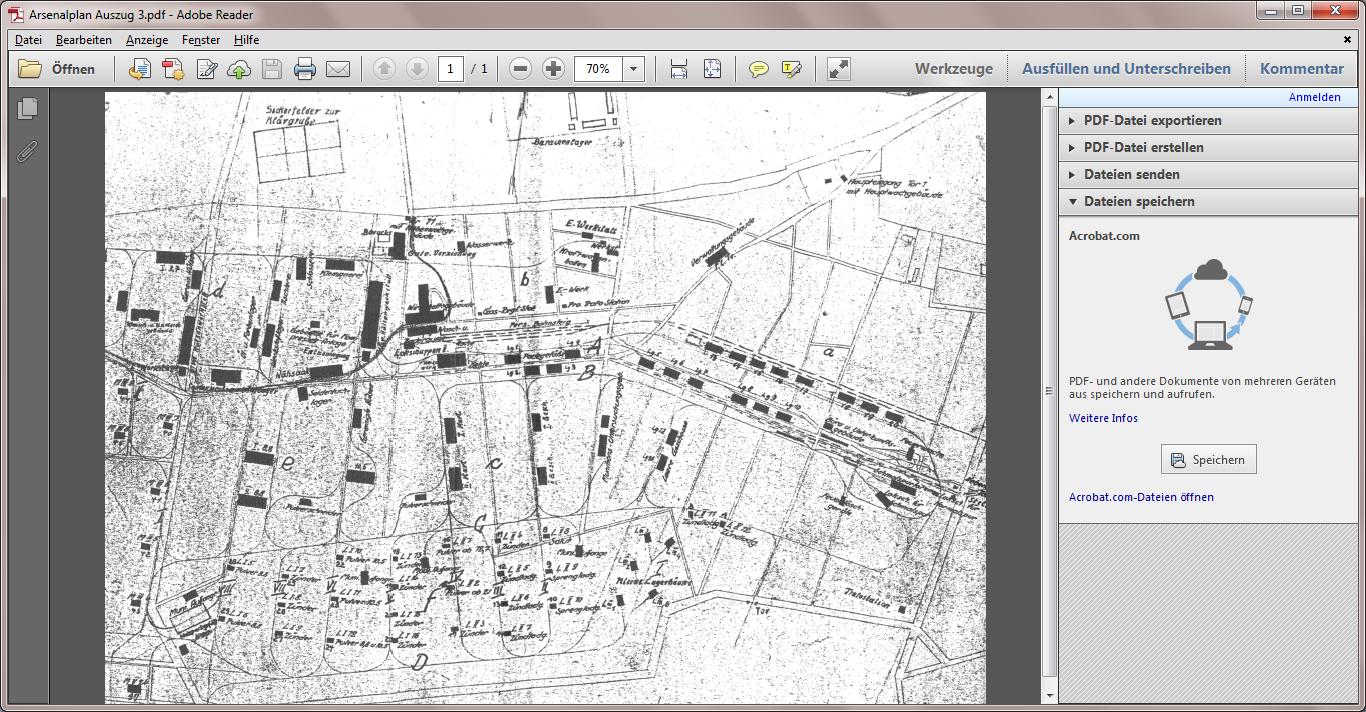     Gebäude, die nicht mehr vorhanden sind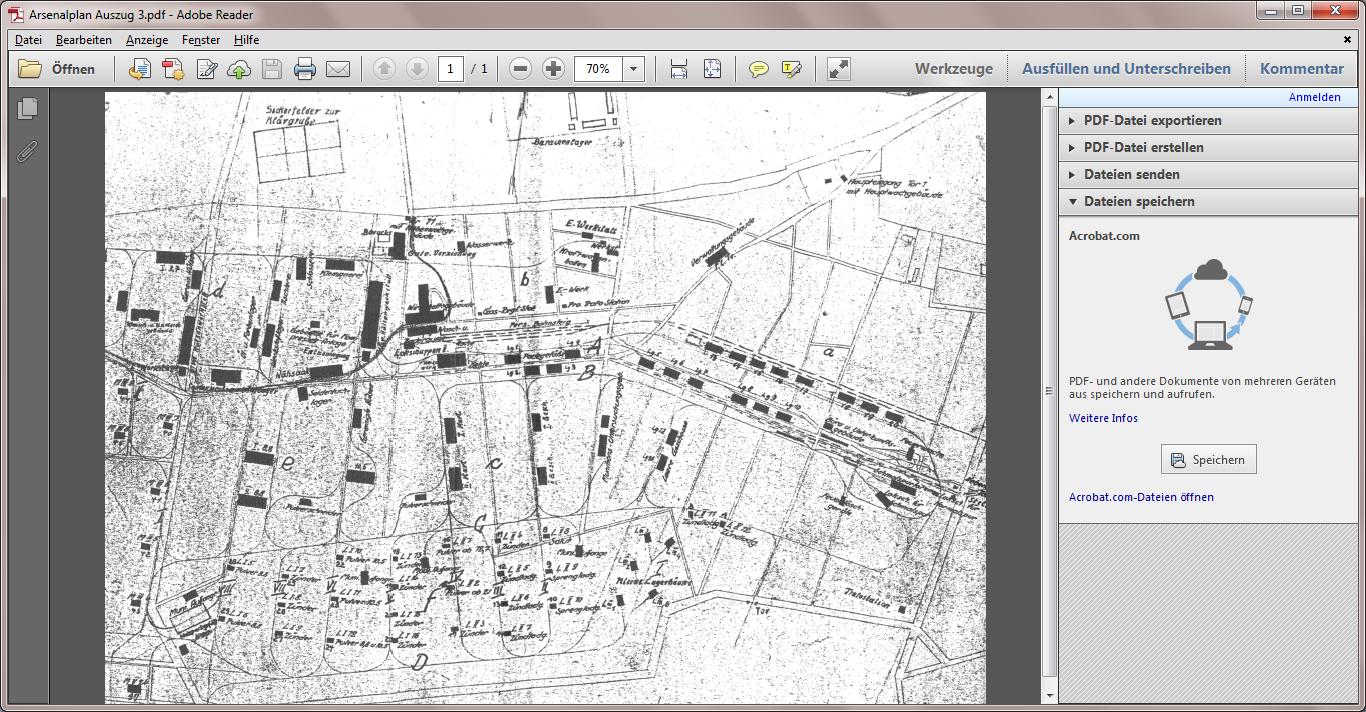 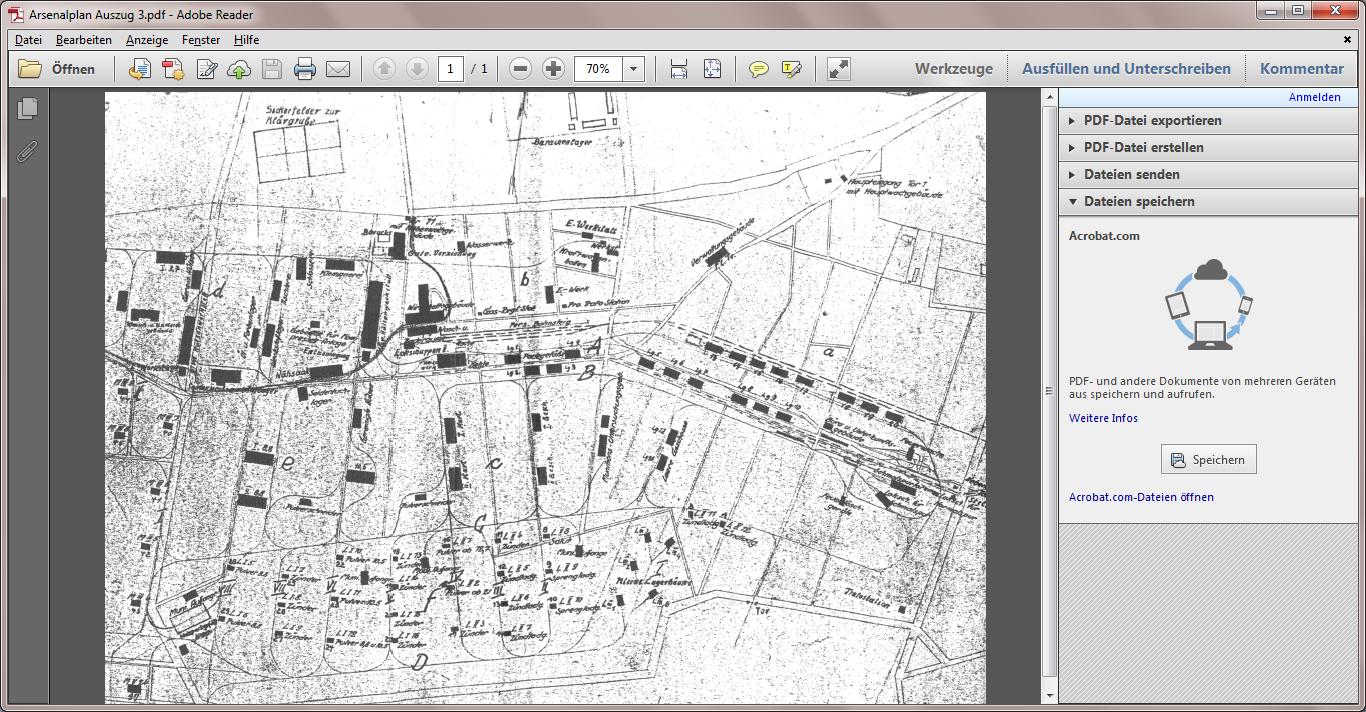 